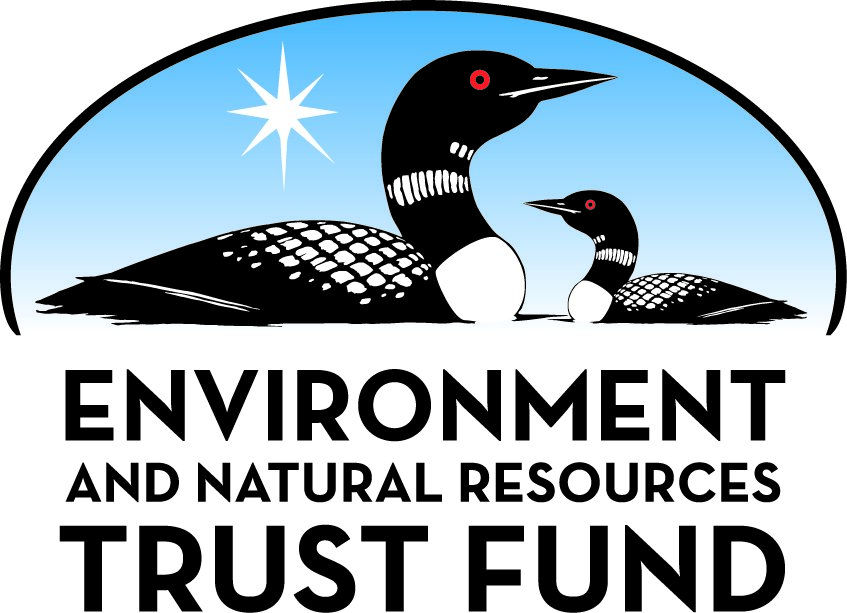 Environment and Natural Resources Trust Fund2021 Request for ProposalGeneral InformationProposal ID: 2021-339Proposal Title: Silver Lake Trail Improvement ProjectProject Manager InformationName: Britt See-BenesOrganization: City of VirginiaOffice Telephone: (218) 748-7500Email: britts@virginiamn.usProject Basic InformationProject Summary: Reconstruction & renovation of the Silver Lake Walking Trail in order to allow safe multi-modal transportation between schools, parks, community recreation facilities and other community activity centers in Downtown Virginia.Funds Requested: $1,428,000Proposed Project Completion: 2022-11-30LCCMR Funding Category: Land Acquisition for Habitat and Recreation (G)Project LocationWhat is the best scale for describing where your work will take place?  
	Region(s): NEWhat is the best scale to describe the area impacted by your work?  
	Region(s): NEWhen will the work impact occur?  
	During the Project and In the FutureNarrativeDescribe the opportunity or problem your proposal seeks to address. Include any relevant background information.Silver Lake is one of two lakes located in the center of the City of Virginia.  The Silver Lake Trail Improvement Project will focus on the southern portion of trail (adjacent to 2nd Street South) and the eastern portion of the trail (near 6th Avenue South).  Dangerous conditions around the southern and eastern portion of Silver Lake currently exist for non-motorized traffic.  Walkers, bikers, strollers, and other users of the Silver Lake trail must compete with motorized vehicles for use of the road.  Additionally, the trail leads down 2nd Street South, through the Department of Public Utilities work site.  This site is a dangerous location with numerous large truck traffic traversing this area daily.What is your proposed solution to the problem or opportunity discussed above? i.e. What are you seeking funding to do? You will be asked to expand on this in Activities and Milestones.To alleviate the mixing of motorized traffic and non-motorized traffic, the City is seeking funds to reconstruct the existing trail adjacent to 2nd Street South, construct a floating bridge to cross over Silver Lake, and reconnect to the existing trail on 6th Avenue. 
Reconstruction & creation of the Silver Lake Walking Trail and Bridge will allow safe multi-modal transportation between schools, parks, community recreation facilities, the downtown business district, governmental offices, clinics, dental offices and other city amenities.What are the specific project outcomes as they relate to the public purpose of protection, conservation, preservation, and enhancement of the state’s natural resources? The completion of the Silver Lake Trail will provide outdoor activities, within a city setting, that can be enjoyed by all residents and visitors.  These amenities will complement all of the outdoor attractions within the city including the park system, trail system, school playgrounds, picnic areas, ballfields, tennis courts, skating rinks and other fishing locations within the city.  The trail will also provide a non-motorized alternative to access a wide variety of locations within the city and will promote active, healthy living.Activities and MilestonesActivity 1: Project Engineering and Construction AdministrationActivity Budget: $230,000Activity Description: 
The engineer will be responsible for project design, project administration, plans/specifications, bidding documents, survey, staking, onsite observation, permitting, material testing and public meetings/communications.Activity Milestones: Activity 2: Project ConstructionActivity Budget: $1,198,000Activity Description: 
Project construction includes excavation, grubbing, clearing, bituminous overlay, concrete walks, floating boardwalk construction and installation, lighting, electrical, erosion control and final landscaping.Activity Milestones: Project Partners and CollaboratorsLong-Term Implementation and FundingDescribe how the results will be implemented and how any ongoing effort will be funded. If not already addressed as part of the project, how will findings, results, and products developed be implemented after project completion? If additional work is needed, how will this be funded? 
The City of Virginia will be budgeting annually to maintain and repair the trail and park as they do for all amenities located within the city. Additional funding will be sought for any additional activities undertaken to compliment the trail/pier project and to enhance the use of the lake.Other ENRTF Appropriations Awarded in the Last Six YearsProject Manager and Organization QualificationsProject Manager Name: Britt See-BenesJob Title: City AdministratorProvide description of the project manager’s qualifications to manage the proposed project. 
The overall manager for this project will be the City of Virginia under the direction of the Mayor/City Council and City Staff. Additional project management and over-site will come from the consulting engineer. Britt See-Benes (City Administrator), Bill Hennis (City Engineer) and Ed Alto (Park and Rec Director) and the city park committee have been overseeing the development of this project since its initial inception and have many years of experience in overseeing large city construction projects.Organization: City of VirginiaOrganization Description: 
The City of Virginia is located in Northeastern Minnesota in the center of St. Louis County's Mesabi Iron Range. Virginia is approximately 65 miles north of Duluth and is included in the Duluth Metropolitan Statistical Area. There are several nearby Iron Range communities all within ten miles, including: Aurora, Biwabik, Buhl, Eveleth, Gilbert, and Mountain Iron. The Minneapolis/St. Paul Metropolitan area is about 200 miles south, or three hours by car. 

Virginia is also situated at the southern edge of the massive 3 million acre Superior National Forest, of which, thirty three percent is located in the Boundary Waters Canoe Area Wilderness, and also borders Canada's Quetico Provincial Parl<. Highways 169 and 53 are major access routes to these popular canoe and recreation areas. 

The landscape of Virginia is dominated by the mining history of Minnesota's Iron Range. The City of Virginia is surrounded by several active taconite mining operations. The land was originally covered by Mixed Hardwoods and Pines, along with Aspens. The area is also dotted with conifer bogs and swamps. The landscape in Virginia is rural in nature and most development is adjacent to Highways 169 and 53.Budget SummaryClassified Staff or Generally Ineligible ExpensesNon ENRTF FundsAttachmentsRequired AttachmentsVisual ComponentFile: Alternate Text for Visual ComponentVisual Shows Project SiteBoard Resolution or LetterOptional AttachmentsSupport Letter or OtherAdministrative UseDoes your project include restoration or acquisition of land rights? 
	NoDoes your project have patent, royalties, or revenue potential? 
	NoDoes your project include research? 
	NoDoes the organization have a fiscal agent for this project? 
	NoDescriptionCompletion DateDesign Start2021-08-31Design Completion2021-12-31Construction Administration Completed2022-11-30DescriptionCompletion DateProject Bid2022-01-31Construction Start2022-06-30Construction Completed2022-11-30NameOrganizationRoleReceiving FundsCity Comprehensive Plan CommitteeCity of VirginiaFuture Planning and Project DevelopmentNoCity Park and Recreation CommitteeCity of VirginiaFuture Planning and Project DevelopmentNoBrian SilberParks & Recreation Director, City of VirginiaTrail and Pier MaintenanceNoMayor and City CouncilCity of VirginiaProject AdministrationNoGeneral ContractorTo Be DeterminedProject Construction - Hired Through Competitive Bidding ProcessYesMatt ReidS.E.H.Consulting Engineer- Role: Project Design/Construction Administration/Project ManagementYesNameAppropriationAmount AwardedBailey Lake Trail and Fishing PierM.L. 2019, First Special Session, Chp. 4, Art. 2, Sec. 2, Subd. 09k$550,000Category / NameSubcategory or TypeDescriptionPurposeGen. Ineli gible% Bene fits# FTEClass ified Staff?$ AmountPersonnelSub Total-Contracts and ServicesEngineering Firm Hired Through A Qualifications ProcessProfessional or Technical Service ContractFirm Will Be Responsible For Design and Construction Administration.4$230,000Sub Total$230,000Equipment, Tools, and SuppliesSub Total-Capital ExpendituresSub Total-Acquisitions and StewardshipSub Total-Travel In MinnesotaSub Total-Travel Outside MinnesotaSub Total-Printing and PublicationSub Total-Other ExpensesGeneral Contractor Hired Through a Competitive Bid ProcessThe General Contractor Will Be Responsible For All Aspects Of Project Construction.$1,198,000Sub Total$1,198,000Grand Total$1,428,000Category/NameSubcategory or TypeDescriptionJustification Ineligible Expense or Classified Staff RequestCategorySpecific SourceUseStatusAmountStateState Sub Total-Non-StateNon State Sub Total-Funds Total-TitleFileResolutionTitleFileSilver Lake Trail LOS 1Silver Lake LOS 2Silver Lake LOS 3Silver Lake LOS 4